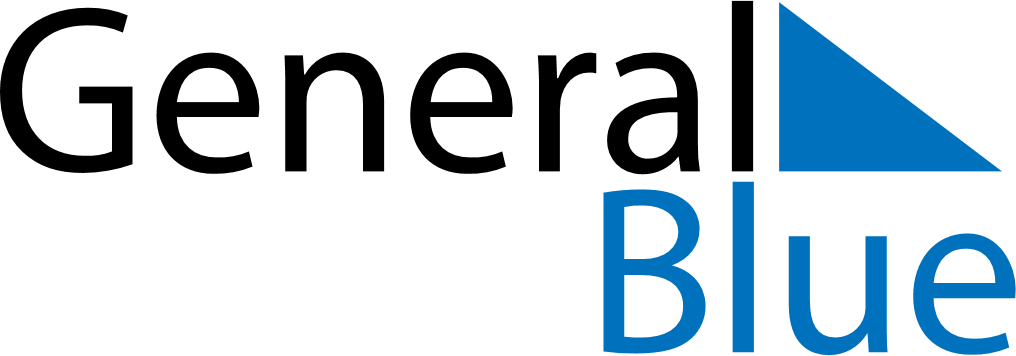 February 2026February 2026February 2026BangladeshBangladeshMONTUEWEDTHUFRISATSUN12345678910111213141516171819202122Language Martyrs’ Day232425262728